PAU Oulun Osasto ry:n lasten pikkujoulut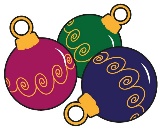 Tietomaassa su 20.11.2022 klo 12–18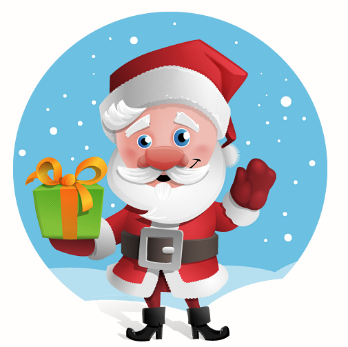 Pau Oulun Osasto tarjoaa lipun (1 aikuinen + lapset). Lisäaikuinen 12 €. Ilmoittautumiset ja lasten iät sekä allergiat viimeistään ke 9.11 mennessä osoitteeseen pauoulu@gmail.comPikkujoulun ohjelma: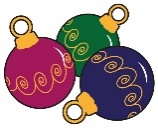 
-12.00–18.00 rannekkeiden jakaminen, tutustuminen teemanäyttelyihin perheen omaan tahtiin
-13.15–13.50 kahvi, mehu ja joulutorttu tarjoilu ravintolasalissa
-14.00–14.22 3 D jättielokuva LentoonLentoon-elokuva vie katsojat mukaan uskomattomalle matkalle lintujen siivellä kautta koko maailman. Eri lintulajien muuttomatkoja seurataan vallankumouksellisen 3D-kameratekniikan avulla, jolloin syntyy tunne, että lentäisimme oikeasti lintujen mukana.
-14.25–18.00 tutustuminen teemanäyttelyihin
-18.00 Tietomaa suljetaan
